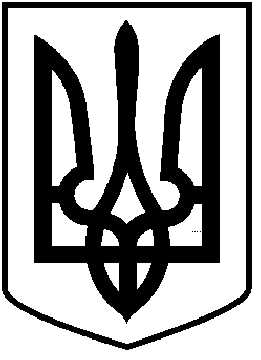 ЧОРТКІВСЬКА  МІСЬКА  РАДАТРИДЦЯТЬ СЬОМА СЕСІЯ ВОСЬМОГО СКЛИКАННЯРІШЕННЯ	 04 лютого  2022  року                                                                                     № 956м. ЧортківПро надання дозволу на розроблення проекту землеустрою щодо відведення земельної ділянки у постійне користування Об’єднанню співвласників багатоквартирного будинку «Мрія 2А»  для  будівництва  і   обслуговування  багатоквартирного житлового будинку по вул. Йосипа Сліпого,  2 А в м. Чорткові Тернопільської  області	Розглянувши заяву Голови правління Об’єднання співвласників багатоквартирного будинку «Мрія 2А», Андрія Орленка , керуючись ст. 12, 42, 116, 122, 123 Земельного кодексу України, Законом України «Про землеустрій», Законом України про «Про Державний земельний кадастр», ст. 26  Закону України «Про місцеве самоврядування в Україні», міська рада ВИРІШИЛА:1.Надати дозвіл на розроблення проекту землеустрою щодо відведення земельної ділянки у постійне користування1.1. Об’єднанню співвласників багатоквартирного будинку «Мрія 2А» площею  0,1934 га для  будівництва  і   обслуговування  багатоквартирного житлового будинку,за рахунок земель Чортківської міської ради (земельних ділянок запасу, які не надані у власність або користування громадянам чи юридичним особам/ під житловою забудовою з трьома і більше поверхами) по вул. Йосипа Сліпого , 2А, в  м. Чортків, Тернопільської області.	2. Проект землеустрою щодо відведення земельної ділянки  у постійне користування ОСББ «Мрія-2А» подати для розгляду та затвердження у встановленому законодавством  порядку.3. Копію рішення направити у відділ Держгеокадастру в Чортківському районі та заявнику.4. Контроль за виконанням рішення покласти на постійну комісію міської ради з питань містобудування, земельних відносин та екології. Міський голова                                                                Володимир ШМАТЬКО